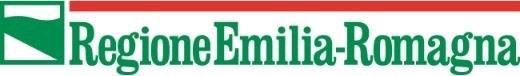 Direzione Generale Agricoltura, caccia e pescaServizio Attività faunistico-venatorie e pesca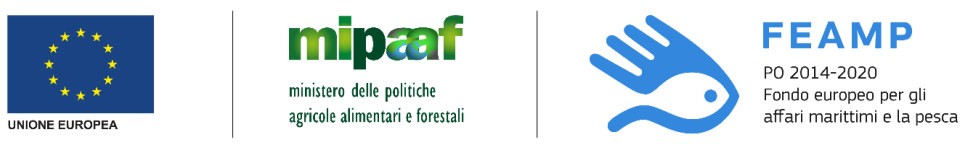 ALLEGATO FPriorità 5 – Obiettivo tematico 3Misura 5.69 “Trasformazione dei prodotti della pesca e dell’acquacoltura”Art. 69 Reg. (UE) n. 508/2014Avviso pubblico annualità 2021DICHIARAZIONE RESA AI SENSI DEGLI ARTT. 46 E 47 D.P.R. 445/2000 relativa alla capacità finanziaria del beneficiario - art 125 par. 3 lett. d) del Reg. (UE) n. 1303/2013Il/la sottoscritto/a _________________________________________________________________ nato/a a ______________________________________________________ il_________________ residente in ____________________________, in qualità di _______________________________ Cod. Fisc ___________________________           P. IVA__________________________________ iscritto al n.___ dell’Albo Professionale dei _______________________della Provincia di _______  ovvero, dell’Istituto di Credito__________________________________________consapevole della responsabilità penale e delle conseguenti sanzioni in caso di falsa dichiarazione, ai sensi dell’art. 76 del D.P.R. 28 dicembre 2000 n. 445, nonché della decadenza dai benefici eventualmente conseguiti a seguito del provvedimento adottato, così come previsto dall’art. 75 del medesimo decretoATTESTA CHEl’impresa______________________________ con sede legale _____________________________ Cod. Fisc. _________________________, possiede la capacità finanziaria necessaria a rispettare le condizioni stabilite nell’Avviso pubblico per ottenere e mantenere il contributo richiesto in relazione al progetto presentato._______________________, lì _______/_____/_______Timbro e firma del dichiarante 6______________________________________________________________6 La dichiarazione può essere firmata digitalmente ai sensi del D.Lgs. 82/2005 s.m.i. e norme collegate, oppure sottoscritta con firma autografa allegando fotocopia del documento di identità in corso di validità.